PETELINČEK JE NA GORO ŠEL Petelinček je na goro šel kikirikiki, petelinček je na goro šel kikirikiki, petelinček je na goro šel,kikiriki, kikiriki, kikirikiki. Kaj pa on na gori bo kikirikiki, kaj pa on na gori bo kikirikiki,kaj pa on na gori bo,kikiriki, kikiriki, kikirikiki. On na gori ljubco ima kikirikiki… Ljubca obolela je kikirikiki…..Poslali so po dohtarja kikirikiki…Ljubca ozdravela je kikirikiki…Petelinček je na talarju kikirikiki…Okoli so prijatelji kikirikiki…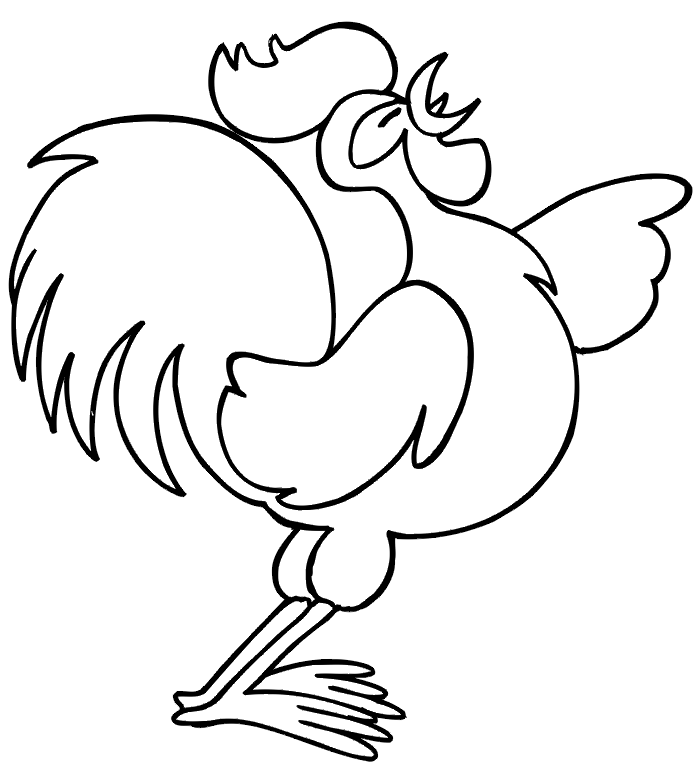 